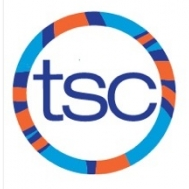 SUNDAYMONDAYTUESDAYWEDNESDAYTHURSDAYFRIDAYSATURDAY16:00-7:30am UT (weights) 5:30-7:30pm Harbord  25:00-7:00pm Riverdale  35:30-7:30am UT5:30-7:30pm Havergal4 Youth Cup / Mega City 5Youth Cup / Mega City 6Youth Cup / Mega City 7Youth Cup / Mega City 8Am  OFF  5:30-7:30pm Harbord  95:00-7:00pm Riverdale  105:30-7:30am UT5:30-7:30pm Havergal 11Depart for CAMO swim TBA 12CAMO13CAMO14CAMO15am/pm OFF  165:00-7:00pm Riverdale  175:30-7:30am UT5:30-7:30pm Havergal18195:30-7:30am UT 20Winter Holiday No Swim Practice  21Winter Holiday No Swim Practice  22Winter Holiday No Swim Practice  23Winter Holiday No Swim Practice  24Winter Holiday No Swim Practice  25Winter Holiday No Swim Practice  26Winter Holiday No Swim Practice  278:00-10:00am UT 286:00-8:00am UT 296:00-8:00am UT 2:00-4:00pm UT 302:00-4:00pm UT  3110:00am-12:00pm UT  